Name : …                                                                      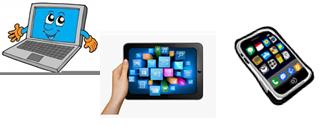 Surname: …Home Schooling 44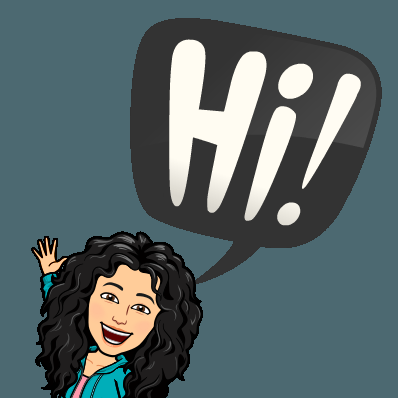 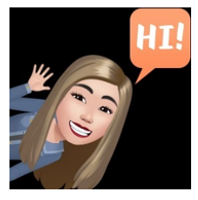 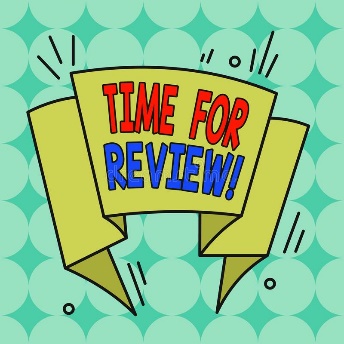 *DO YOU REMEMBER THESE WORDS TO DESCRIBE HAIR?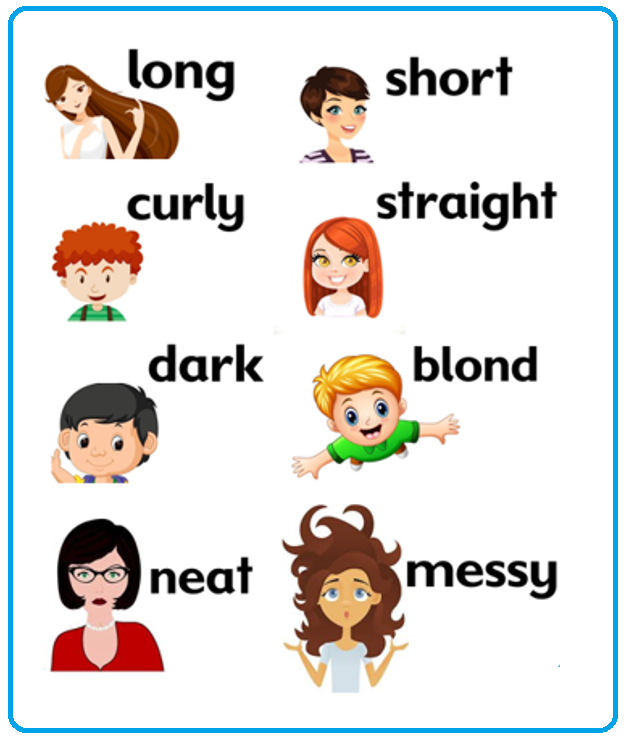 *LET’S PLAY SOME GAMES TO PRACTISE! -PRESS CTRL+CLICK AND HAVE FUN!MEMOTESThttps://www.educaplay.com/learning-resources/6518653-words_to_describe_hair.html TRUE OR FALSE?https://wordwall.net/play/3617/480/519HANGMANhttps://wordwall.net/play/3617/711/675 *LET’S LEARN ABOUT THE FIVE SENSES!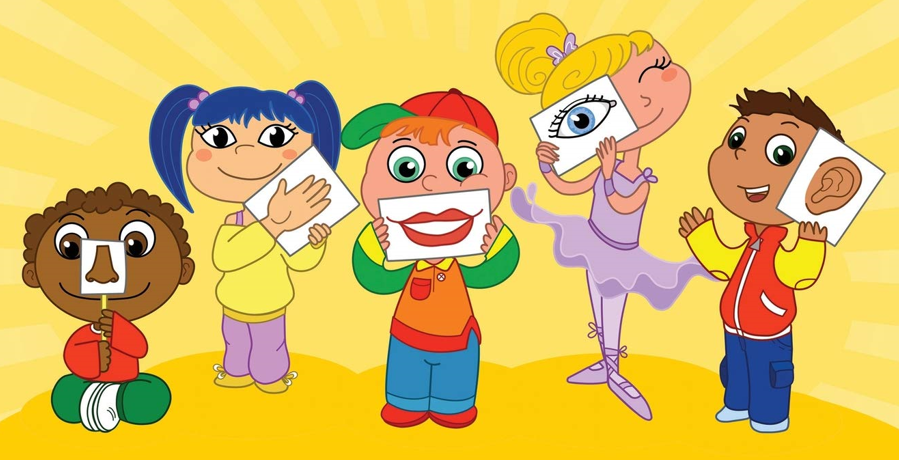 *DO THIS WORKSHEET! PRESS CTRL+CLICKhttps://www.liveworksheets.com/tx1017126ul 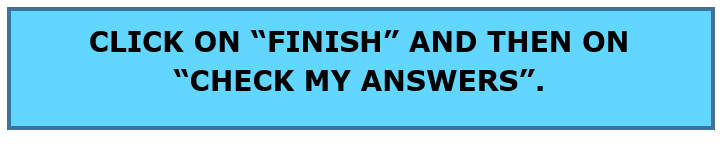 CTRL + CLICK TO GO ONLINE! https://forms.gle/JfJ32fEGo22DYU5F7 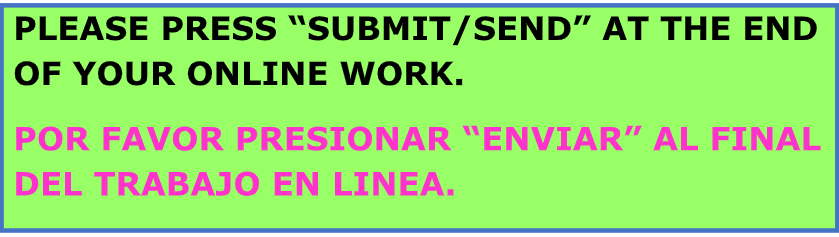 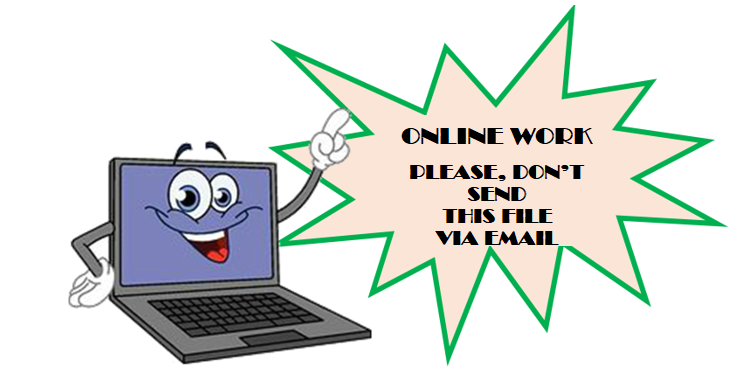 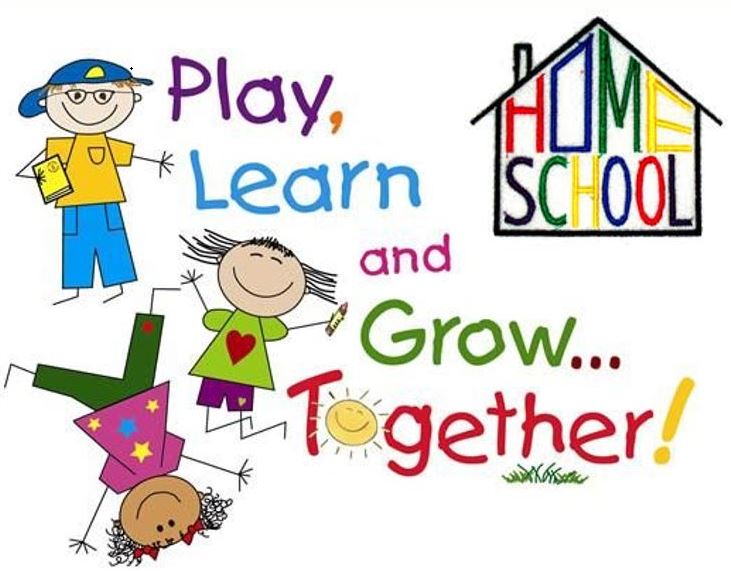 